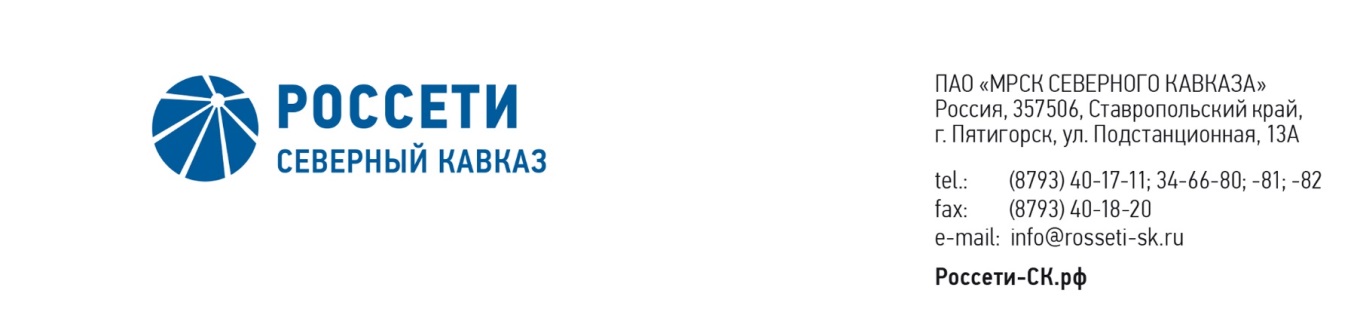 ПРОТОКОЛ № 409заседания Совета директоров ПАО «МРСК Северного Кавказа»Место подведения итогов голосования: Ставропольский край, 
г. Пятигорск, пос. Энергетик,  ул. Подстанционная, д. 13а.Дата проведения: 14 февраля 2020 года.Форма проведения: опросным путем (заочное голосование).Дата подведения итогов голосования: 14 февраля 2020 года, 23:00.Дата составления протокола: 17 февраля 2020 года.Всего членов Совета директоров ПАО «МРСК Северного Кавказа» -                      11 человек.В заочном голосовании приняли участие (получены опросные листы) члены Совета директоров:Андропов Дмитрий МихайловичБобков Дмитрий АлексеевичГребцов Павел ВладимировичГурьянов Денис ЛьвовичДомнич Виталий АнатольевичИванов Виталий ВалерьевичКирюхин Сергей ВладимировичПерец Алексей ЮрьевичПятигор Александр МихайловичСасин Николай ИвановичСергеева Ольга АндреевнаКворум имеется.Повестка дня:Об определении позиции Общества по вопросу повестки дня заседания Совета директоров АО «Дагестанская сетевая компания»: 
«О рассмотрении отчета об исполнении бизнес-плана АО «Дагестанская сетевая компания» за 9 месяцев 2019 года».О рассмотрении результатов внешней независимой оценки деятельности внутреннего аудита.Об утверждении Регламента переустройства объектов ПАО «МРСК Северного Кавказа», осуществляемого по инициативе третьих лиц.Итоги голосования и решения, принятые по вопросам повестки дня:Вопрос № 1. Об определении позиции Общества по вопросу повестки дня заседания Совета директоров АО «Дагестанская сетевая компания»: 
«О рассмотрении отчета об исполнении бизнес-плана АО «Дагестанская сетевая компания» за 9 месяцев 2019 года».Решение:Поручить представителям Общества в Совете директоров 
АО «Дагестанская сетевая компания» по вопросу повестки дня заседания Совета директоров АО «Дагестанская сетевая компания» «О рассмотрении отчета об исполнении бизнес-плана Общества за 9 месяцев 2019 года» голосовать «ЗА» принятие следующего решения:1.	Принять к сведению отчет об исполнении бизнес-плана 
АО «Дагестанская сетевая компания» за 9 месяцев 2019 года в соответствии с приложением № 1 к настоящему решению Совета директоров Общества.2.	Отметить отклонения основных параметров бизнес-плана по итогам
9 месяцев 2019 года в соответствии с приложением № 2 к настоящему решению Совета директоров Общества.3.	Поручить Единоличному исполнительному органу Общества обеспечить исполнение показателей утвержденного бизнес-плана.Голосовали «ЗА»: Андропов Д.М., Бобков Д.А., Гребцов П.В., Гурьянов Д.Л., Домнич В.А., Иванов В.В., Кирюхин С.В., Перец А.Ю., Пятигор А.М.,                  Сасин Н.И., Сергеева О.А.«ПРОТИВ»: нет. «ВОЗДЕРЖАЛСЯ»: нет.Решение принято единогласно.Вопрос № 2. О рассмотрении результатов внешней независимой оценки деятельности внутреннего аудита.Решение:1. Принять к сведению отчет независимого эксперта АО «КПМГ» и оценку организации и деятельности внутреннего аудита ПАО «МРСК Северного Кавказа» в соответствии с приложением № 3 к настоящему решению Совета директоров Общества.2. Поручить Единоличному исполнительному органу обеспечить разработку и вынесение на утверждение Советом директоров Общества плана мероприятий по развитию и совершенствованию деятельности внутреннего аудита.Срок: не позднее 01.03.2020.Голосовали «ЗА»: Андропов Д.М., Бобков Д.А., Гребцов П.В., Гурьянов Д.Л., Домнич В.А., Иванов В.В., Кирюхин С.В., Перец А.Ю., Пятигор А.М.,                  Сасин Н.И., Сергеева О.А.«ПРОТИВ»: нет. «ВОЗДЕРЖАЛСЯ»: нет.Решение принято единогласно.Вопрос № 3. Об утверждении Регламента переустройства объектов 
ПАО «МРСК Северного Кавказа», осуществляемого по инициативе третьих лиц.Решение:1.	Утвердить Регламент переустройства объектов ПАО «МРСК Северного Кавказа», осуществляемого по инициативе третьих лиц, в соответствии с приложением № 4 к настоящему решению Совета директоров Общества.2.	Признать утратившим силу Порядок переустройства объектов группы компаний «МРСК Северного Кавказа», осуществляемого по инициативе третьих лиц, утвержденного Советом директоров Общества от 25.05.2018 
№ 346.Голосовали «ЗА»: Андропов Д.М., Бобков Д.А., Гребцов П.В., Гурьянов Д.Л., Домнич В.А., Иванов В.В., Кирюхин С.В., Перец А.Ю., Пятигор А.М.,                  Сасин Н.И., Сергеева О.А.«ПРОТИВ»: нет. «ВОЗДЕРЖАЛСЯ»: нет.Решение принято единогласно.Председатель Совета директоров			 С.В. КирюхинКорпоративный секретарь 		       С.В. ЧистовПАО «МРСК Северного Кавказа»Россия, 357506, Ставропольский край,г. Пятигорск, ул. Подстанционная, 13 Ател.: (8793) 40-17-11, 34-66-81, факс (8793) 40-18-20e-mail: mrsk-sk@mrsk-sk.ru, www.rossetisk.ru